Памятка-разъяснение о возможных результатах по итогам рассмотрения апелляции о несогласии с выставленными баллами ГИА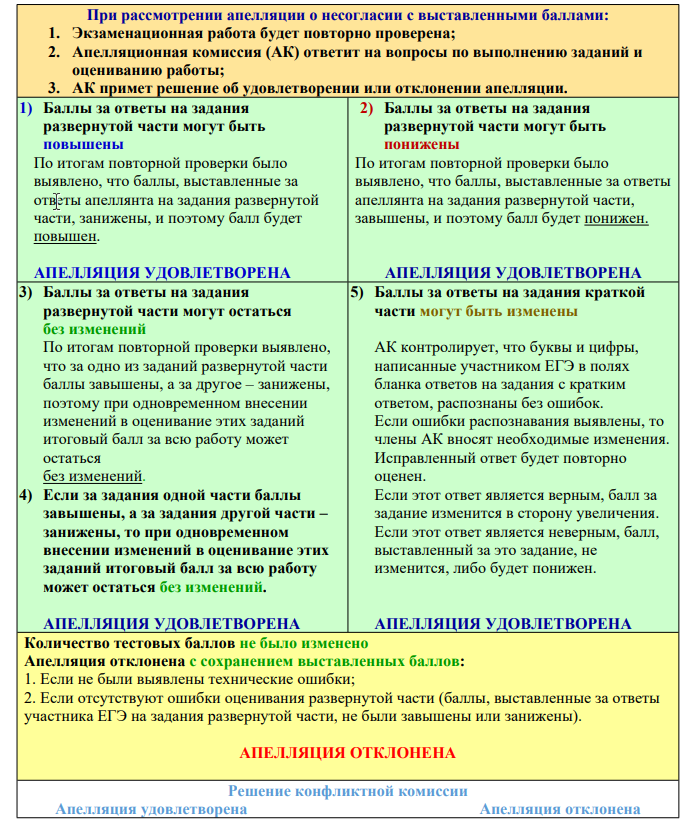 